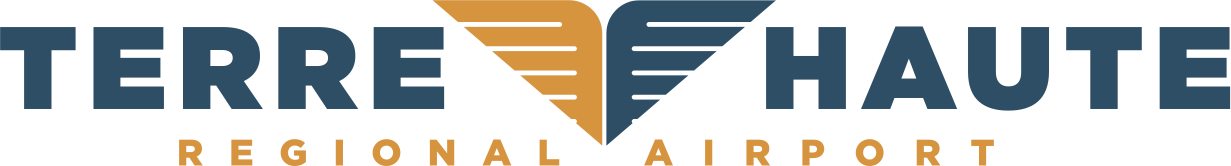 Regular Session                                                                                               	January 10, 2018 at 8:00 A.M. ESTCall to orderConsideration and approval of the December 13, 2017 Meeting MinutesBoard of Directors’ CommentsComments from the PublicConsideration for Approval of Claims Reports:Board of Directors – Committee ReportsPersonnel & BenefitsFacilities	Budget & FinanceMarketingStrategic Planning & DevelopmentExecutive Director’s ReportTreasurer’s ReportAttorney’s ReportConsultant’s ReportConsideration and Discussion of New Business:Consideration of approval of Liquor License Management Agreement8.    Consideration and Discussion of Unfinished Business9.	Comments from the Public  	       10.   Board of Directors’ Comments 11.   Adjourn 